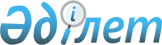 "Абай аудандық жұмыспен қамту және әлеуметтік бағдарламалар бөлімі" мемлекеттік мекемесі туралы ережені бекіту туралы
					
			Күшін жойған
			
			
		
					Шығыс Қазақстан облысы Абай ауданы әкімдігінің 2015 жылғы 11 наурыздағы № 892 қаулысы. Шығыс Қазақстан облысының Әділет департаментінде 2015 жылғы 19 наурызда № 3754 болып тіркелді. Күші жойылды - Шығыс Қазақстан облысы Абай ауданы әкімдігінің 2016 жылғы 04 мамырдағы № 66 қаулысымен      Ескерту. Күші жойылды - Шығыс Қазақстан облысы Абай ауданы әкімдігінің 04.05.2016 № 66 қаулысымен.

      "Қазақстан Республикасындағы жергілікті мемлекеттік басқару және өзін-өзі басқару туралы" Қазақстан Республикасының 2001 жылғы 23 қаңтардағы Заңының 39-бабына, Қазақстан Республикасы Президентінің 2012 жылғы 29 қазандағы № 410 Жарлығына сәйкес, Абай ауданының әкімдігі ҚАУЛЫ ЕТЕДІ:

      1. Осы қаулының қосымшасына сәйкес "Абай аудандық жұмыспен қамту және әлеуметтік бағдарламалар бөлімі" мемлекеттік мекемесі туралы ереже бекітілсін.

      2. Осы қаулы алғашқы ресми жарияланған күнінен кейін күнтізбелік он күн өткен соң қолданысқа енгізіледі.

 "Абай аудандық жұмыспен қамту және әлеуметтік бағдарламалар бөлімі"
мемлекеттік мекемесі туралы
Ереже 1. Жалпы ережелер      1. "Абай аудандық жұмыспен қамту және әлеуметтік бағдарламалар бөлімі" мемлекеттік мекемесі (бұдан әрі - Бөлім) Қазақстан Республикасының мемлекеттік органы болып табылады, Абай ауданының аумағында жұмыспен қамту және әлеуметтік бағдарламалар саласындағы бірыңғай мемлекеттік саясатты іске асыруға басшылықты жүзеге асырады.

      2. Бөлім өз қызметін Қазақстан Республикасының Конституциясына және заңдарына, Қазақстан Республикасы Президенті мен Үкіметінің актілеріне, өзге де нормативтік құқықтық актілерге, сондай-ақ осы Ережеге сәйкес жүзеге асырады.

      3. Бөлім мемлекеттік мекеме ұйымдық-құқықтық нысанындағы заңды тұлға болып табылады, мемлекеттік тілде өз атауы бар мөрі мен мөртаңбалары, белгіленген үлгідегі бланкілері, сондай-ақ Қазақстан Республикасының заңнамасына сәйкес қазынашылық органдарда шоттары болады.

      4. Бөлім азаматтық-құқықтық қатынастарға өз атынан түседі.

      5. Бөлім егер заңнамаға сәйкес осыған уәкілеттік берілген болса, мемлекеттің атынан азаматтық-құқықтық қатынастардың тарапы болуға құқығы бар.

      6. Бөлім өз құзыретінің мәселелері бойынша заңнамада белгіленген тәртіппен бөлім басшысының бұйрықтарымен және Қазақстан Республикасының заңнамасында көзделген басқа да актілермен ресімделетін шешімдер қабылдайды.

      7. Бөлімнің құрылымы мен штат санының лимиті қолданыстағы заңнамаға сәйкес бекітіледі.

      8. Заңды тұлғаның орналасқан жері: 070100, Қазақстан Республикасы, Шығыс Қазақстан облысы, Абай ауданы, Қарауыл ауылы, Құнанбай көшесі, 14.

      9. Мемлекеттік органның толық атауы - "Абай аудандық жұмыспен қамту және әлеуметтік бағдарламалар бөлімі" мемлекеттік мекемесі.

      10. Бөлімнің құрылтайшысы Абай ауданының әкімдігі болып табылады.

      11. Осы Ереже Бөлімнің құрылтай құжаты болып табылады.

      12. Бөлімнің қызметін қаржыландыру Абай ауданының жергілікті бюджетінен жүзеге асырылады.

      13. Бөлімге кәсіпкерлік субъектілерімен Бөлімнің функциялары болып табылатын міндеттерді орындау тұрғысында шарттық қатынастарға түсуге тыйым салынады.

      14. Бөлімнің жұмыс тәртібі ішкі еңбек тәртібі қағидаларымен белгіленеді және Қазақстан Республикасы еңбек заңнамасының нормаларына қайшы келмеуі тиіс.

 2. Мемлекеттік органның миссиясы, негізгі міндеттері, функциялары,
құқықтары мен міндеттері      15. Бөлімнің миссиясы: халықты жұмыспен қамту және әлеуметтік бағдарламалар саласындағы мемлекеттік саясаттың негізгі бағытын іске асыруды қамтамасыз ету.

      16. Бөлімнің міндеттері:

      1) Қазақстан Республикасының азаматтарына, Қазақстан Республикасында тұрақты тұратын шетелдiктер мен азаматтығы жоқ адамдарға қызмет пен кәсiп түрлерiн еркiн таңдауға бiрдей мүмкiндiктердi, әдiл де қолайлы еңбек жағдайларын, жұмыссыздықтан әлеуметтiк қорғауды қамтамасыз ету;

      2) нәтижелi жұмыспен қамтуды қамтамасыз ету, жұмыссыздықты азайту, жұмыс орындарын ашу;

      3) еңбек рыногының бiрыңғай ақпараттық базасын қалыптастыру;

      4) мемлекеттiк органдардың халықты жұмыспен қамтуды қамтамасыз ететiн шараларды әзiрлеу мен iске асыру жөнiндегi қызметiн үйлестiру және олардың орындалуын бақылауды жүзеге асыру;

      5) жұмыс берушілер, қызметкерлер және қоғамдық ұйымдар өкілдерінің мемлекеттік жұмыспен қамту саясатын әзірлеу мен іске асыруға қатысуын қамтамасыз ету;

      6) әлеуметтiк қорғауға кепiлдiк берiлу, медициналық, әлеуметтiк және кәсiптiк оңалтуға қолжетiмдiлiктi қамтамасыз ету;

      7) мүгедектердiң денсаулық сақтауға, бiлiм алуға және қызмет түрiн, соның iшiнде еңбек қызметi түрiн еркiн таңдауға басқа азаматтармен қатар қол жеткiзуi мен тең құқылы болуын қамтамасыз ету;

      8) мүгедектердiң құқықтары мен заңды мүдделерiн қорғау жөнiндегi функцияларды жүзеге асыратын қоғамдық бiрлестiктермен және өзге де ұйымдармен өзара әрекеттесу;

      9) халықты әлеуметтік қорғау бағдарламаларын жүзеге асыру, халықтың дәрменсiз топтарына мемлекеттік атаулы әлеуметтік көмек көрсету, қайырымдылық көмек көрсету.

      17. Бөлімнің функциялары:

      1) жергілікті бюджет қаражаты есебінен тұрғын үй көмегін көрсетеді;

      2) Абай ауданының аумағында тұратын нысаналы топтарды және оларды қорғау жөнiндегi әлеуметтiк шараларды жыл сайын анықтап отырады;

      3) жеке кәсiпкерлiктi, шағын және орта бизнестi дамыту арқылы қосымша жұмыс орындарын ашуды қолдайды;

      4) қоғамдық жұмыстар ұйымдастырады;

      5) әлеуметтік жұмыс орындарын ұйымдастырады;

      6) жастар іс-тәжірибесін ұйымдастырады;

      7) халықты жұмыспен қамтуға жәрдемдесу және кедейлікті азайту бағдарламаларын iске асырады;

      8) халықты әлеуметтiк қорғау, ана мен баланы қорғау мәселелерiн шешедi, халықтың әлеуметтiк жағынан дәрменсiз топтарына атаулы көмек көрсетедi, оларға қайырымдылық көмек көрсетудi үйлестiредi;

      9) ауылдық елді мекендерде жұмыс істейтін және тұратын денсаулық сақтау, білім беру, әлеуметтік қамсыздандыру, мәдениет және спорт мамандарына әлеуметтік қолдау шараларын көрсету жөніндегі жұмыстарды ұйымдастырады;

      10) арнаулы әлеуметтік қызметтер көрсету саласындағы мемлекеттік саясатты іске асырады;

      11) мүгедектердi оңалтудың өңiрлiк бағдарламаларының iске асырылуын қамтамасыз етедi;

      12) Қазақстан Республикасының заңнамасында белгіленген тәртіппен азаматтық хал актілерін тіркеуді жүзеге асырады және тіркеу туралы мәліметтерді Жеке тұлғалар туралы мемлекеттік дерекқорға енгізеді;

      13) жергiлiктi мемлекеттiк басқару мүдделерiнде Қазақстан Республикасының заңнамасымен жергiлiктi атқарушы органдарға жүктелетiн өзге де өкiлеттiктердi жүзеге асырады.

      14) аудандық деңгейде халықты әлеуметтік қорғау саласы бойынша бекітілген стандарт пен регламентке сәйкес мемлекеттік қызмет көрсетеді.

      18. Бөлімнің құқықтары мен міндеттері:

      1) Бөлім құзыретіне кіретін мәселелер бойынша аудан басшыларына қарауға ұсыныс енгізу;

      2) Қазақстан Республикасы заңнамасында көзделген құзыреті шеңберінде Бөлім қызметіне қатысты мәселелерді қарау және бірлесіп атқару үшін ауданның өзге жергілікті атқарушы органдары бөлімдерінің қызметкерлерін қатыстыру;

      3) Бөлім құзыретіне кіретін мәселелер бойынша белгіленген тәртіппен кеңес өткізуге бастамашылық ету;

      4) өз функцияларын орындау үшін өзге мемлекеттік органдардан, лауазымды тұлғалардан, ұйымдардан және олардың басшыларынан, азаматтардан Қазақстан Республикасының заңнамаларымен белгіленген құзырет шегінде қажетті ақпаратты сұрау;

      5) Бөлім құзыретіне кіретін мәселелер бойынша кеңес беру;

      6) жеке және заңды тұлғалардың ресми сұранымы болған жағдайда өз құзыреті шегінде және заңнама шеңберінде қажетті материалдар мен ақпаратты ұсыну;

      7) Бөлім құзыретіне кіретін өзге де міндеттерді орындау.

 3. Мемлекеттік органның қызметін ұйымдастыру      19. Бөлімді басқару Бөлімге жүктелген міндеттердің орындалуына және оның функцияларын жүзеге асыруға дербес жауапты болатын бірінші басшымен жүзеге асырылады.

      20. Бөлімнің бірінші басшысын Қазақстан Республикасының заңнамасына сәйкес Абай ауданының әкімі қызметке тағайындайды және қызметтен босатады.

      21. Бөлімнің бірінші басшысының Қазақстан Республикасының заңнамасына сәйкес қызметке тағайындалатын және қызметтен босатылатын орынбасарлары болады.

      22. Бөлім басшысының өкілеттігі:

      1) заңнамамен белгіленген тәртіпте Бөлім қызметкерлерін лауазымға тағайындайды және лауазымнан босатады;

      2) заңнамамен белгіленген тәртіпте Бөлім қызметкерлерін көтермелеуді және тәртіптік жазаға тартуды жүзеге асырады;

      3) өз құзыреті шегінде бұйрық шығарады, нұсқаулар береді, қызметтік құжаттамаға қол қояды;

      4) бөлім қызметкерлерінің лауазымдық нұсқаулықтарын бекітеді;

      5) мемлекеттік органдарда, басқа ұйымдарда Бөлім мүддесін білдіреді;

      6) Абай ауданы әкімдігінің қаулысымен бекітілген штат санының лимиті мен құрылымы шегінде Бөлімнің штат кестесін бекітеді;

      7) сыбайлас жемқорлыққа қарсы тұру бойынша қажетті шаралар қабылдайды және оған дербес жауапты болады;

      8) ерлер мен әйелдердің олардың тәжірибелеріне, мүмкіндіктеріне және кәсіби дайындықтарына сәйкес мемлекеттік қызметке тең қолжетімдігін қамтамасыз етеді;

      9) Қазақстан Республикасының заңнамасына сәйкес өзге де өкілеттілікті жүзеге асырады.

      Бөлімнің басшысы болмаған кезеңде оның өкілеттіктерін Қазақстан Республикасының қолданыстағы заңнамасына сәйкес оны алмастыратын тұлға орындайды.

 4. Мемлекеттік органның мүлкі      23. Бөлімнің заңнамада көзделген жағдайларда жедел басқару құқығында оқшауланған мүлкі болуы мүмкін.

      Бөлімнің мүлкі оған меншік иесі берген мүлік, сондай-ақ өз қызметі нәтижесінде сатып алынған мүлік және Қазақстан Республикасының заңнамасында тыйым салынбаған өзге де көздер есебінен қалыптастырылады.

      24. Бөлімге бекітілген мүлік коммуналдық меншікке жатады.

      25. Егер заңнамада және осы Ережеде өзгеше көзделмесе, Бөлім, өзіне бекітілген мүлікті және қаржыландыру жоспары бойынша өзіне бөлінген қаражат есебінен сатып алынған мүлікті өз бетімен иеліктен шығаруға немесе оған өзгедей тәсілмен билік етуге құқығы жоқ.

 5. Мемлекеттік органды қайта ұйымдастыру және тарату      26. Бөлімді қайта ұйымдастыру және тарату Қазақстан Республикасының заңнамасына сәйкес жүзеге асырылады.


					© 2012. Қазақстан Республикасы Әділет министрлігінің «Қазақстан Республикасының Заңнама және құқықтық ақпарат институты» ШЖҚ РМК
				
      Абай ауданының әкімі

Т. Мүсәпірбеков
Абай ауданы әкімдігінің
2015 жылғы 11 наурыздағы
№ 892 қаулысымен бекітілді